ТЕРРИТОРИАЛЬНАЯ ИЗБИРАТЕЛЬНАЯ КОМИССИЯ
ГОРОДА УССУРИЙСКА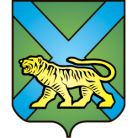 РЕШЕНИЕг. Уссурийск
О назначении И.Б. Провановойпредседателем участковойизбирательной комиссииизбирательного участка № 2859	На основании решения территориальной избирательной комиссии города Уссурийска от 19 февраля 2016 года № 07/02 «Об освобождении от должности и сложении полномочий председателя, секретаря, членов участковой избирательной комиссии с правом решающего голоса избирательного участка № 2859» и в соответствии с пунктом 7 статьи 28 Федерального закона «Об основных гарантиях избирательных прав и права на участие в референдуме граждан Российской Федерации», территориальная избирательная комиссия города УссурийскаРЕШИЛА:1. Назначить председателем участковой избирательной комиссии избирательного участка № 2859 Ирину Борисовну Прованову; 1965 года рождения; преподавателя-организатора ОБЖ МБОУ «Средняя общеобразовательная школа № 30» г. Уссурийска Уссурийского городского округа; образование высшее; кандидатура предложена собранием избирателей по месту работы.2. Выдать председателю участковой избирательной комиссии избирательного участка № 2859 И.Б. Провановой удостоверение установленного образца.2. Направить настоящее решение в участковую избирательную комиссию избирательного участка № 2859 для сведения.3. Разместить настоящее решение на официальном сайте администрации Уссурийского городского округа в разделе «Территориальная избирательная комиссия города Уссурийска» в информационно-телекоммуникационной сети «Интернет».Председатель комиссии					                     	       О.М. МихайловаСекретарь комиссии						                       Г.С. Бурдыков19 мая 2016 года                     № 29/05